ENGLISH CHESS FEDERATION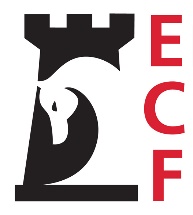 English Chess Federation is a company limited by guarantee 
and registered in England and WalesRegistered Number 5293039  VAT Registration No. 195643626  Chess organisations are encouraged to apply for membership of the English Chess Federation. Admissions to membership are approved by the ECF Board in the case of Leagues and Congresses and by Council in the case of Unions, Counties, and other organisations. A member organisation is required to pay a membership fee of £64.00 (or such current level agreed by ECF Council). This may be paid by way of actual or deemed Game Fee collected for events organised during the year, or otherwise in cash for the balance where organisations have paid less than the membership subscription in game fees collected. By becoming a member of the ECF you will be entitled to:- attend and vote at general meetings (normally in April and October)- receive the annual accounts of the ECF- elect directors by voting at the AGM- vote on any fundamental changes to the ECF’s rules- have your graded events listed in the ECF calendar free of charge.									The ECF’s constitution is made up of the Articles of Association and associated Bye Laws and Regulations.  The Articles deal with the holding of meetings, the admission of members, the election of directors, and other rules relating to the running of the ECF. The Articles are registered on the public records for the ECF held at Companies House. The up-to-date text of all the constitutional documents is available on the website. You will not be liable for any debts of the ECF or if someone brings a legal case against ECF, by becoming a member.  This is because it is a company limited by guarantee. If the ECF is wound up  you will have to pay no more than £1.00 to the ECF. This is the amount that you ‘guarantee’ or promise to pay to ECF by becoming a member. However, if your organisation has paid a subscription to ECF there may not be enough funds left to return to you any of that subscription in the event of a winding up, even if this happens part way through a membership year.APPLICATION FOR MEMBERSHIPPlease complete the form below with supporting notes as relevant to cover the objectives of the organisation, how long your organisation has been established, and brief details of any chess events you run or other chess related activities.To the Board of English Chess Federation (ECF), The Watch Oak, Chain Lane, Battle, East Sussex TN33 0YDMembership Application on behalf of [name of the organisation] ……………………………..Select the type of organisation -  5(1) Constituent Unit; 5(2) County Association; 5 (3) Chess League*; 5(4) Chess Congress**; 5(5) Other.I [full surname and forenames] …………………………………………………………………………………..of [address and postcode] …………………………………………………………………………………………..……………………………………………………………………………………………………………………………………being the [office held] ………………..……………………………………………………………………………….of the [name of organisation] ………..…………………………………………………………………………..wish to become a Representative Member of the English Chess Federation to represent this organisation subject to the provisions of the Memorandum and Articles of Association of the ECF and to the associated Bye-laws and Regulations.  I agree to pay to the ECF an amount of £1 if the ECF is wound up while the above-named organisation is a member or for up to 12 months after it has left the ECF but so that the total liability of the organisation shall not be in total more than £1 . On behalf of the above-named organisation I confirm it agrees to pay any membership fees levied in accordance with ECF’s Rules.Signed _______________________________________________________________Dated _________________________________________
* Chess Leagues - Fully autonomous chess organisations which function principally as a chess league, or organiser of other team competitions with results submitted for ECF rating (not being part of a larger chess body)
** Chess Congresses - Fully autonomous chess organisations which run chess tournaments, competitions or other events with results submitted for ECF rating (not being part of a larger chess body)